ĐIỀU KHOẢN THAM CHIẾUGiới thiệu:Trung tâm PTNT miền Trung Việt Nam (CRD) là tổ chức phi chính phủ địa phương. CRD có nhiệm vụ nghiên cứu, đào tạo, chuyển giao công nghệ và vận động chính sách để nâng cao năng lực cho người dân, xã hội dân sự, tổ chức cộng đồng và cán bộ địa phương về nông nghiệp và nông thôn nhằm cải thiện sinh kế, bảo vệ môi trường sinh thái, đẩy mạnh dân chủ và công bằng xã hội.Mặc dù CRD được thành lập từ khá lâu nhưng việc áp dụng công nghệ thông tin vào lưu trữ và quản trị tổ chức còn rất hạn chế. CRD chưa áp dụng hệ thống lưu trữ và quản trị thông tin online. Thậm chí, công nghệ thông tin (CNTT) còn chưa được áp dụng trong việc quản trị và chia sẻ thông tin trong nội bộ tổ chức như giữa các nhân viên, bộ phận với nhau.Vừa qua, CRD đã được Microsoft tài trợ gói Azure Sponsorship/Microsoft Office 365 E1 để thiết lập và vận hành hệ thống CNTT và quản lý dữ liệu online cho tổ chức. Tuy nhiên, CRD chưa đủ kiến thức để vận hành, sử dụng và quản lý được gói hỗ trợ này. Thêm vào đó, CRD hiện đang sử dụng hệ thống email trên nền tảng Gmail thông qua G Suite Account. Do nhu cầu về dung lượng, quản lý dữ liệu và tối ưu hiệu quả công việc, CRD cần chuyển đổi sang nền tảng Microsoft Office 365 và sử dụng các dịch vụ có trên Office 365 như: Teams, Sharepoint, Onedrive for Business, ... để giúp cho hiệu quả làm việc của tổ chức được tối ưu.Được sự tài trợ của tổ chức Cứu trợ Trẻ em trong khuôn khổ dự án “Tăng cường năng lực các tổ chức xã hội về quản trị quyền trẻ em” CRD cần tuyển chọn một Tư vấn có chuyên môn, năng lực và kinh nghiệm phù hợp giúp CRD rà soát hiện trạng, hướng dẫn và áp dụng Công nghệ thông tin vào việc quản trị của tổ chức.Mục tiêu hoạt động:Hệ thống CNTT được chuyển đổi từ các email Gmail riêng lẻ của từng cá nhân sang hệ thống email Exchange Online trong gói Office 365. Đảm bảo không bị mất dữ liệu khi chuyển đổi.Hệ thống CNTT của tổ chức được phân tích và có được các phương án, giải pháp để tận dụng các dịch vụ trong gói tài trợ của Microsoft phục vụ nhu cầu của tổ chức.Toàn thể cán bộ CRD biết ứng dụng các công nghệ mới trong bộ Microsoft Office 365 phục vụ cho công việcQuản trị viên sử dụng thành thạo nền tảng quản trị Office 365 để thiết kế và quản trị thông tin của tổ chức online.Nhiệm vụ cụ thể của tư vấnChuẩn bị tài liệu hướng dẫn, tập huấn cho người dùng, quản trị viên của CRD.Tư vấn cho lãnh đạo CRD về các ý tưởng Digital Transformation cho tổ chức.Đảm bảo an toàn thông tin, trực tiếp chuyển đổi hệ thống từ Gmail sang Office 365 tại CRD, đảm bảo dữ liệu chuyển đổi không mất mát.Tập huấn on-site và hướng dẫn cho cán bộ CRD ứng dụng các dịch vụ của Office 365 (Teams, SharePoint, OneDrive for Business ...) phục vụ cho công việc hàng ngày.Hỗ trợ online cho CRD trong vòng 10 ngày làm việc kể từ khi CRD đưa office 365 vào sử dụngTập huấn on-site cho quản trị viên của CRD để nắm vững quản lý người dùng, cấu hình bảo mật, an toàn thông tin trên nền dịch vụ Microsoft.Phân tích nhu cầu quản lý dữ liệu online, các nhu cầu quản trị workflow … để tư vấn và lên kế hoạch triển khai cho tổ chức trên nền OneDrive for Business, SharePointKết quả, sản phẩm mong đợiChương trình làm việcTài liệu tập huấn, hướng dẫnHệ thống email được chuyển đổi an toàn, đầy đủToàn thể cán bộ CRD nắm vững các công cụ trong gói Office 365 để làm việc hiệu quả hơn.Hệ thống quản trị thông tin trên nền tảng Azure services/ Microsoft Office365 được hình thành và vận hành bởi quản trị viên của tổ chứcBản kế hoạch tiếp theo cho các đầu việc ứng dụng công nghệ phục vụ tổ chức – Digital Transformation Báo cáo hoàn thành công việc  Yêu cầu chuyên môn, kinh nghiệm và năng lựcCó trình độ tối thiểu là kỹ sư tin học hoặc có trình độ chuyên môn phù hợp với nội dung công việcCó ít nhất 5 năm kinh nghiệm phụ trách triển khai Office 365, Azure servicesCó kinh nghiệm tập huấn, huấn luyện, tư vấn cho các đối tác trong việc thiết kế, sử dụng và vận hành hệ thống thông tin trên nền tảng Office 365, AzureĐã tư vấn & triển khai Office 365, Azure services, tư vấn Digital Transformation ở ít nhất 05 tổ chức NGOs với yêu cầu tương tự. Có các chứng chỉ Azure cần thiết tại https://techprofile.microsoft.com Các lưu ý khác:Trong thời gian thực hiện hợp đồng, các tư vấn:Chịu trách nhiệm về việc mua các loại bảo hiểm nghề nghiệp, y tế, tai nạn, đi lại và các khoản tương tự khác trong suốt thời gian thực hiện hợp đồng tư vấnChịu trách nhiệm trả các loại thuế như GTGT theo quy định của pháp luật Việt NamBảo đảm chất lượng các kết quả đầu ra theo yêu cầu đã đề cậpDự án sẽ khấu trừ thuế TNCN trước khi trả kinh phí cho cá nhân thực hiện hợp đồngCách nộp hồ sơ quan tâmCá nhân quan tâm vui lòng gửi: (1) Email bày tỏ quan tâm với vị trị tuyển dụng; (2) bản đề xuất và kế hoạch công việc; (3) mức tài chính mong đợi; (4) Lý lịch khoa học của cá nhân đến Trung tâm Phát triển Nông thôn miền Trung Việt Nam (CRD) theo địa chỉ email: office@crdvietnam.org và tienvc@crdvietnam.org (Mr. Võ Chí Tiến).Thông tin chi tiết, vui lòng liên hệ:Mr. Võ Chí Tiến,Trung tâm Phát triển Nông thôn miền Trung Việt Nam (CRD)Địa chỉ: 102 Phùng Hưng, thành phố HuếĐiện thoại: 0914612020; Email: tienvc@crdvietnam.org 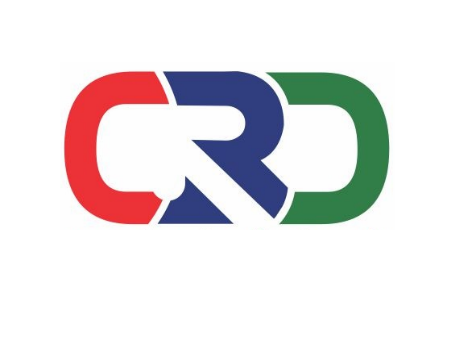 Trung tâm Phát triển Nông thôn miền Trung Việt NamĐịa chỉ: 102 Phùng Hưng, Huế, Thừa Thiên HuếTel: 054 3529749; Fax: 054 3530000Email: office@crdvietnam.org; Website: http://crdvietnam.org Tiêu đềTuyển tư vấn rà soát, ứng dụng công nghệ thông tin vào quản trị tổ chức và chuyển đổi hệ thống từ G-Suite qua Microsoft Office 365Địa điểm thực hiệnThành phố Huế, tỉnh Thừa Thiên HuếTổ chức điều phốiTrung tâm Phát triển Nông thôn miền Trung Việt Nam (CRD)Thời gian thực hiệnTừ 15/9-15/10/2019Hạn nộp hồ sơTrước ngày 5/9/2019